Søknad om tillatelse til rekvirering av rensubstans - forskning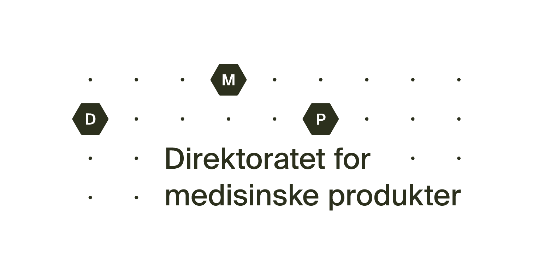 Opplysninger om rekvirenten (veterinær/fiskehelsebiolog med autorisasjon i Norge) Opplysninger om rekvirenten (veterinær/fiskehelsebiolog med autorisasjon i Norge) Navn:      ID-nr:      Adresse:      Telefonnummer      Dato og underskriftDato og underskriftOpplysninger om rensubstansen Opplysninger om rensubstansen Substansnavn:      Total mengde:      Informasjon om forskningsprosjektet der rensubstansen skal benyttesInformasjon om forskningsprosjektet der rensubstansen skal benyttesForskningsprosjektets tittel:      Forskningsprosjektets tittel:      Kort beskrivelse av forsøket (bruk ekstra ark om nødvendig):Kort beskrivelse av forsøket (bruk ekstra ark om nødvendig):Dosering av rensubstansen:  Dyreart:      Prosjektets varighet:      Prosjektets varighet:      Navn på ansvarlig forsker:      Navn på ansvarlig forsker:      Forskningsinstitusjon:       Forskningsinstitusjon:       Fylles ut av Direktoratet for medisinske produkterFylles ut av Direktoratet for medisinske produkterFylles ut av Direktoratet for medisinske produkterFylles ut av Direktoratet for medisinske produkterDMPs ref.       Søknaden er innvilget  Søknaden er avslått  Se vedlagte brevDato:      Etter fullmaktTillatelsen er gyldig til:      Tillatelsen er gyldig til:      Rensubstansen må rekvireres fra apotek.Personer som skal håndtere substansen må få tilstrekkelig informasjon om korrekt bruk og nødvendig verneutstyr.Rensubstansen må rekvireres fra apotek.Personer som skal håndtere substansen må få tilstrekkelig informasjon om korrekt bruk og nødvendig verneutstyr.Eventuelle kommentarer:      Eventuelle kommentarer:      Eventuelle kommentarer:      Eventuelle kommentarer:      